«Неизвестный солдат». Ознакомление детей с художественной литературой (с использованием ИКТ)    Хочу поделиться с вами своей презентацией "Неизвестный солдат". В канун празднования 70-летия Великой Победы, было организовано много мероприятий в пределах дошкольного учреждения, городские конкурсы и т. д.   Эту презентацию я сначала сделала для беседы во время занятия с детьми о героизме солдат в годы Великой Отечественной войны, для слушания и разучивания стихотворений о ВОВ.   Потом узнав о проведений конкурса чтецов в ежегодном городском фестивале "Радуга творчества - 2015", решила подать заявку на участие в конкурсе. С этой презентацией, построенной на стихотворение Александра Стоящего "Неизвестный солдат" моя воспитанница Семенюк Виктория завоевала 2 место, а в конкурсе "Победа  -одна на всех! " - 1 место.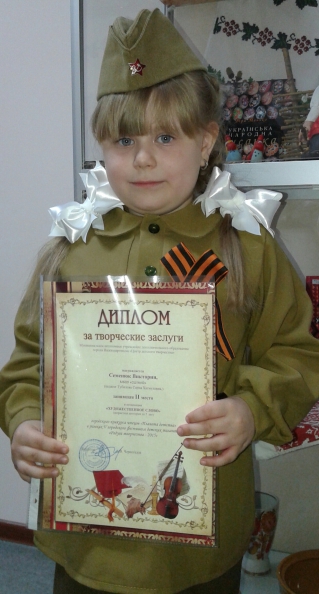 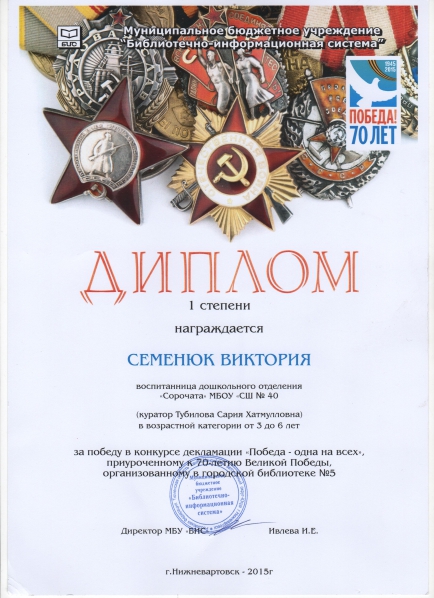 "Неизвестный Солдат" (Александр Стоящий)Знамёна склонилиА где-то вдалиЛетят над землёйЛетят журавли.Ярко звезды горят,И в кремлевском садуНеизвестный солдатСпит у всех на виду.Неизвестный солдатПал в жестоком бою.Неизвестный солдат –Чей-то сын или брат.Солдат Неизвестный,Во многом тебеОбязаны жизньюНа этой земле!Брест и ОдессаМосква, СталинградТы жизнь отстоялНеизвестный Солдат.А дальше ЕвропаИ вот он, Берлин.Твой образ в гранитеВознёсся над ним.А где-то по небуПо небу вдалиЛетят, пролетаютМои журавли.Как память о подвигеНаших солдат.Ты снова в строюНеизвестный Солдат!   (На презентации отражены картинки с интернета)Спасибо за внимание!